КАРАР                                                                                      РЕШЕНИЕ О повестке дня первого заседания Совета сельского поселения Арслановский  сельсовет муниципального района Буздякский  район  Республики Башкортостан В соответствии с Федеральным законом «Об общих принципах организации местного самоуправления в Российской Федерации», Уставом сельского поселения Арслановский  сельсовет муниципального района Буздякский  район Республики Башкортостан и Регламентом Совета сельского поселения Арслановский  сельсовет муниципального района Буздякский район  Республики Башкортостан Совет сельского поселения Арслановский сельсовет муниципального района Буздякский  район  Республики Башкортостан решил:включить в повестку дня первого заседания Совета   сельского поселения Арслановский  сельсовет муниципального района Буздякский  район  Республики Башкортостан следующие вопросы:Об избрании главы сельского поселения Арслановский сельсовет муниципального района Буздякский  район Республики Башкортостан О формировании постоянных комиссий Совета сельского поселения Арслановский сельсовет муниципального района Буздякский  район Республики Башкортостан Об избрании составов постоянных комиссий Совета сельского поселения Арслановский  сельсовет муниципального района Буздякский район Республики Башкортостан Об избрании состава Комиссии по соблюдению Регламента Совета, статусу и этике депутата Совета сельского поселения Арслановский  сельсовет муниципального района Буздякский  район Республики Башкортостан Об утверждении решений постоянных комиссий Совета об избрании председателей постоянных комиссий Совета сельского поселения Арслановский  сельсовет муниципального района Буздякский  район Республики Башкортостан Об утверждении решения Комиссии по соблюдению Регламента  Совета, статусу и этике депутата Совета сельского поселения Арслановский  сельсовет муниципального района Буздякский  район Республики Башкортостан об избрании председателяОб утверждении Регламента Совета сельского поселения Арслановский  сельсовет муниципального района Буздякский  район Республики БашкортостанПредседательствующий на заседанииСовета сельского поселения Арслановский сельсовет муниципального района Буздякский  районРеспублики Башкортостан                                И.Н.Зиннатуллина23 сентября 2019 года№ 4КАРАР                                                                                         РЕШЕНИЕО секретариате первого заседания Совета сельского поселения Арслановский сельсовет муниципального района Буздякский район Республики БашкортостанВ соответствии со статьей 29 Регламента Совета сельского поселения Арслановский сельсовет муниципального района Буздякский район Республики Башкортостан Совет сельского поселения Арслановский сельсовет муниципального района Буздякский район Республики Башкортостан решил:избрать секретариат первого заседания Совета сельского поселения Арслановский сельсовет муниципального района Буздякский район Республики Башкортостан в следующем составе:1.Заитов М.Р. - избирательный округ № 1;2.Даутова Э.Ф - избирательный округ № 1;Председательствующий на заседанииСовета сельского поселения Арслановский сельсоветмуниципального района Буздякский районРеспублики Башкортостан                                    И.Н.Зиннатуллина 23 сентября 2019 года№ 1КАРАР                                                                                         РЕШЕНИЕО счетной комиссии первого заседания Совета сельского поселения Арслановский сельсовет муниципального района               Буздякский район Республики БашкортостанВ соответствии со статьей 29 Регламента Совета сельского поселения Арслановский  сельсовет муниципального района Буздякский район Республики Башкортостан Совет сельского поселения Арслановский сельсовет муниципального района Буздякский район Республики Башкортостан решил: избрать счетную комиссию первого заседания  Совета сельского поселения Арслановский  сельсовет муниципального района Буздякский район Республики Башкортостан в следующем составе:1.Минибаева З. - избирательный округ № 2;2.Мухамедьянова И.Р - избирательный округ № 1;Председательствующий на заседании Совета сельского поселения Арслановский сельсовет муниципального района Буздякский районРеспублики Башкортостан                                        И.Н.Зиннатуллина23 сентября 2019 года№ 2КАРАР                                                                                         РЕШЕНИЕО редакционной комиссии первого заседания Совета сельского поселения Арслановский сельсовет муниципального района              Буздякский  район Республики БашкортостанВ соответствии со статьей 29 Регламента Совета сельского поселения Арслановский сельсовет муниципального района Буздякский район Республики Башкортостан Совет сельского поселения Арслановский сельсовет муниципального района Буздякский район Республики Башкортостан решил:избрать редакционную комиссию первого заседания  Совета сельского поселения Арслановский  сельсовет муниципального района Буздякский  район Республики Башкортостан в следующем составе:1.Садыков Э.А. - избирательный округ № 2;2.Ахметов С.Т - избирательный округ № 2;Председательствующий на заседании Совета сельского поселения Арслановский  сельсовет муниципального района Буздякский  районРеспублики Башкортостан                                           И.Н.Зиннатуллина23 сентября 2019 года№ 3КАРАР                                                                                         РЕШЕНИЕОб избрании главы сельского поселения Арслановский сельсовет муниципального района Буздякский район                                        Республики БашкортостанВ соответствии с частью 2 статьи 36 Федерального закона «Об общих принципах организации местного самоуправления в Российской Федерации», статьей 12 Закона Республики Башкортостан «О местном самоуправлении в Республике Башкортостан», частью 2 статьи 19 Устава сельского поселения Арслановский сельсовет муниципального района Буздякский  район Республики Башкортостан и частью 2 статьи 6 Регламента Совета сельского поселения Арслановский  сельсовет муниципального района Буздякский  район Республики Башкортостан Совет сельского поселения Арслановский сельсовет муниципального района Буздякский  район Республики Башкортостан решил:избрать Хафизова Вакиля Кашфуллича  депутата от избирательного округа № 2, главой сельского поселения Арслановский  сельсовет муниципального района Буздякский  район Республики Башкортостан.Председательствующий на заседании Совета сельского поселения Арслановский  сельсовет муниципального района Буздякский  районРеспублики Башкортостан                                    И.Н.Зиннатуллина23  сентября 2019 года№ 5КАРАР                                                                                         РЕШЕНИЕО формировании постоянных комиссий Совета сельского поселения Арслановский сельсовет муниципального района Буздякский район Республики Башкортостан В соответствии с частью 5 статьи 17 Устава сельского поселения Арслановский  сельсовет муниципального района Буздякский район Республики Башкортостан  и статьей 15 Регламента Совета сельского поселения Арслановский  сельсовет муниципального района Буздякский  район Республики Башкортостан  Совет сельского поселения Арслановский  сельсовет муниципального района Буздякский  район решил:сформировать следующие постоянные комиссии Совета сельского поселения Арслановский  сельсовет муниципального района Буздякский район Республики Башкортостан:1.Постоянная комиссия  по бюджету, налогам, вопросам                 муниципальной собственности           2. Постоянная комиссия по развитию предпринимательства, земельным вопросам, благоустройству и экологии 3. Постоянная комиссия по социально-гуманитарным вопросам. Глава сельского поселения Арслановский сельсоветмуниципального районаБуздякский районРеспублики Башкортостан                                   В.К.Хафизов23 сентября 2019 года№ 6КАРАР                                                                                         РЕШЕНИЕОб избрании состава Постоянной комиссии по бюджету, налогам, вопросам муниципальной собственности Совета сельского поселения Арслановский  сельсовет муниципального района Буздякский район Республики Башкортостан  В соответствии со статьей 15 Регламента Совета сельского поселения Арслановский сельсовет муниципального района Буздякский район Республики Башкортостан Совет сельского поселения Арслановский сельсовет муниципального района Буздякский  район Республики Башкортостан решил:1. Сформировать Постоянную комиссию по бюджету, налогам, вопросам муниципальной собственности  в количестве  3-х депутатов. 2. Избрать в состав Постоянной комиссии по бюджету, налогам, вопросам муниципальной собственности  следующих депутатов Совета:Адуллина Ф.Г. - избирательный округ № 1;Зиляева Р.Н. - избирательный округ № 1 ;Минибаеву З.Ф - избирательный округ № 2 . Глава сельского поселения Арслановский сельсоветмуниципального районаБуздякский районРеспублики Башкортостан                                   В.К.Хафизов23 сентября 2019 года№ 7КАРАР                                                                                         РЕШЕНИЕОб избрании состава Постоянной комиссии по развитию предпринимательства, земельным вопросам, благоустройству и экологии Совета сельского поселения Арслановский  сельсовет муниципального района Буздякский район Республики БашкортостанВ соответствии со статьей 15 Регламента Совета сельского поселения Арслановский сельсовет муниципального района Буздякский район Республики Башкортостан Совет сельского поселения Арслановский сельсовет муниципального района Буздякский  район Республики Башкортостан решил:1. Сформировать Постоянную комиссию по развитию предпринимательства, земельным вопросам, благоустройству и экологии  в количестве  3-х депутатов. 2. Избрать в состав Постоянную комиссию по развитию предпринимательства, земельным вопросам, благоустройству и экологии  следующих депутатов Совета:Садыкова Э.А - избирательный округ № 2;Заитова М.Р. - избирательный округ № 1 ;Даутову Э.Ф - избирательный округ № 1 . Глава сельского поселения Арслановский сельсоветмуниципального районаБуздякский районРеспублики Башкортостан                                   В.К.Хафизов23 сентября 2019 года№ 8КАРАР                                                                                         РЕШЕНИЕОб избрании состава Постоянной комиссии по социально-гуманитарным вопросам Совета сельского поселения Арслановский  сельсовет муниципального района Буздякский район                        Республики БашкортостанВ соответствии со статьей 15 Регламента Совета сельского поселения Арслановский сельсовет муниципального района Буздякский район Республики Башкортостан Совет сельского поселения Арслановский сельсовет муниципального района Буздякский  район Республики Башкортостан решил:1. Сформировать Постоянную комиссию по  социально- гуманитарным вопросам  в количестве  3-х депутатов. 2. Избрать в состав Постоянную комиссию по  социально- гуманитарным вопросам  следующих депутатов Совета:Ахметова С.Т. - избирательный округ № 2;Кудаярову И.М - избирательный округ № 1 ;Мухамедьянову И.Р - избирательный округ № 1 . Глава сельского поселения Арслановский сельсоветмуниципального районаБуздякский районРеспублики Башкортостан                                   В.К.Хафизов23 сентября 2019 года№ 9КАРАР                                                                                         РЕШЕНИЕОб избрании состава Комиссии по соблюдению Регламента Совета, статусу и этике депутата Совета сельского поселения Арслановский  сельсовет муниципального района Буздякский  район                       Республики Башкортостан  В соответствии со статьями 15 и 20 Регламента Совета сельского поселения Арслановский  сельсовет муниципального района Буздякский  район Республики Башкортостан Совет сельского поселения Арслановский  сельсовет муниципального района Буздякский  район Республики Башкортостан решил:1. Сформировать Комиссию  по соблюдению Регламента Совета, статусу и этике депутата в количестве  3-х депутатов.2. Избрать в состав Комиссии по соблюдению Регламента Совета, статусу и этике депутата следующих депутатов:Адуллина Ф.Г - избирательный округ № 1 ;Кудаярову И.М. - избирательный округ № 1 ;Заитов М.Р - избирательный округ № 1 .Глава сельского поселения Арслановский сельсоветмуниципального районаБуздякский районРеспублики Башкортостан                                   В.К.Хафизов23 сентября 2019 года№ 10КАРАР                                                                                         РЕШЕНИЕОб утверждении решения  Постоянной комиссии по бюджету, налогам, вопросам муниципальной собственности    Совета сельского поселения Арслановский  сельсовет муниципального района       Буздякский район Республики Башкортостан об избрании председателя Постоянной комиссии  В соответствии со статьей 17 Регламента Совета сельского поселения Арслановский  сельсовет муниципального района Буздякский  район Республики Башкортостан Совет сельского поселения Арслановский  сельсовет муниципального района Буздякский  район Республики Башкортостан решил:утвердить решение решения  Постоянной комиссии по бюджету, налогам, вопросам муниципальной собственности Совета сельского поселения Арслановский сельсовет муниципального района Буздякский  район Республики Башкортостан об избрании на должность председателя Постоянной комиссии по бюджету, налогам, вопросам муниципальной собственности Зиляева Радика Наиловича – депутата от избирательного округа № 1.Глава сельского поселения Арслановский сельсоветмуниципального районаБуздякский районРеспублики Башкортостан                                   В.К.Хафизов23 сентября 2019 года№ 11КАРАР                                                                                         РЕШЕНИЕОб утверждении решения  Постоянной комиссии по развитию предпринимательства, земельным вопросам, благоустройству и экологии Совета сельского поселения Арслановский  сельсовет муниципального района Буздякский район Республики Башкортостан об избрании председателя Постоянной комиссии  В соответствии со статьей 17 Регламента Совета сельского поселения Арслановский  сельсовет муниципального района Буздякский  район Республики Башкортостан Совет сельского поселения Арслановский  сельсовет муниципального района Буздякский  район Республики Башкортостан решил:утвердить решение решения  Постоянной комиссии по развитию предпринимательства, земельным вопросам, благоустройству и экологии Совета сельского поселения Арслановский сельсовет муниципального района Буздякский  район Республики Башкортостан об избрании на должность председателя Постоянной комиссии по развитию предпринимательства, земельным вопросам, благоустройству и экологии Заитова Марата Раиловича – депутата от избирательного округа № 1.Глава сельского поселения Арслановский сельсоветмуниципального районаБуздякский районРеспублики Башкортостан                                   В.К.Хафизов23 сентября 2019 года№ 12КАРАР                                                                                         РЕШЕНИЕОб утверждении решения  Постоянной комиссии по социально-гуманитарным вопросам Совета сельского поселения Арслановский  сельсовет муниципального района Буздякский район                         Республики Башкортостан об избрании председателя Постоянной комиссии  В соответствии со статьей 17 Регламента Совета сельского поселения Арслановский  сельсовет муниципального района Буздякский  район Республики Башкортостан Совет сельского поселения Арслановский  сельсовет муниципального района Буздякский  район Республики Башкортостан решил:утвердить решение Постоянной комиссии по социально-гуманитарным вопросам Совета сельского поселения Арслановский сельсовет муниципального района Буздякский  район Республики Башкортостан об избрании на должность председателя Постоянной комиссии по социально- гуманитарным вопросам Кудаярову Илису Мухаматдиновну – депутата от избирательного округа № 1.Глава сельского поселения Арслановский сельсоветмуниципального районаБуздякский районРеспублики Башкортостан                                   В.К.Хафизов23 сентября 2019 года№ 13КАРАР                                                                                         РЕШЕНИЕОб утверждении решения Комиссии  по соблюдению Регламента Совета, статусу и этике депутата Совета сельского поселения Арслановский  сельсовет муниципального района Буздякский район Республики Башкортостан об избрании председателя Комиссии  В соответствии со статьями 17 и 20 Регламента Совета сельского поселения Арслановский  сельсовет муниципального района Буздякский  район Республики Башкортостан Совет сельского поселения Арслановский  сельсовет муниципального района Буздякский  район Республики Башкортостан  решил:утвердить решение Комиссии по соблюдению Регламента, статусу и этике депутата Совета сельского поселения Арслановский  сельсовет муниципального района Буздякский  район Республики Башкортостан об избрании на должность председателя Комиссии по соблюдению Регламента Совета, статусу и этике депутата Совета сельского поселения Арслановский сельсовет муниципального района Буздякский район Республики Башкортостан  Адуллина Фенара Галимьяновича – депутата от избирательного округа № 1.Глава сельского поселенияАрслановский сельсоветмуниципального районаБуздякский районРеспублики Башкортостан                                   В.К.Хафизов23 сентября 2019 года№ 14КАРАР                                                                                         РЕШЕНИЕОб утверждении Регламента  Совета  сельского поселения   Арслановский сельсовет муниципального района Буздякский район Республики БашкортостанСовет сельского поселения Арслановский сельсовет  муниципального района Буздякский  район Республики Башкортостан решил:1. Признать утратившим силу решение  Совета сельского поселения Арслановский сельсовет  муниципального района Буздякский район  от 28 сентября 2015 года № 15 «Об утверждении Регламента Совета  сельского поселения Арслановский сельсовет  муниципального района Буздякский район  Республики Башкортостан».2. Утвердить Регламент Совета сельского поселения Арслановский  сельсовет муниципального района Буздякский  район Республики Башкортостан в новой редакции (прилагается).3. Обнародовать настоящее решение  на информационном стенде в здании администрации  сельского поселения Арслановский  сельсовет муниципального района Буздякский  район Республики Башкортостан по адресу: Республика Башкортостан, Буздякский район, с.Старые Богады, ул.Центральная, д.53/3.Глава сельского поселенияАрслановский сельсоветмуниципального районаБуздякский районРеспублики Башкортостан                                   В.К.Хафизов23 сентября 2019 года№ 15КАРАР                                                                                                               РЕШЕНИЕ«О порядке формирования, ведения, обязательного опубликования перечня муниципального имущества сельского поселения Арслановский сельсовет  муниципального района Буздякский район Республики Башкортостан в целях предоставления во владение и (или) в пользование на долгосрочной основе субъектам малого и среднего предпринимательства и организациям, образующим инфраструктуру поддержки субъектов малого и среднего   предпринимательства»В соответствии с Земельным кодексом Российской Федерации, Федеральным законом от 24 июля 2007 года № 209-ФЗ "О развитии малого и среднего предпринимательства в Российской Федерации", Федеральным законом от 3 июля 2018 года № 185-ФЗ "О внесении изменений в отдельные законодательные акты Российской Федерации в целях расширения имущественной поддержки субъектов малого и среднего предпринимательства", Законом Республики Башкортостан от 28 декабря 2007 года № 511-З "О развитии малого и среднего предпринимательства в Республике Башкортостан", Постановлением Правительства Республики Башкортостан от 9 декабря 2008 года  № 437 "О порядке формирования, ведения, обязательного опубликования перечня государственного имущества Республики Башкортостан в целях предоставления во владение и (или) пользование на долгосрочной основе субъектам малого и среднего предпринимательства и организациям, образующим инфраструктуру поддержки субъектов малого и среднего предпринимательства», в целях имущественной поддержки субъектов малого и среднего предпринимательства и организаций, образующих инфраструктуру поддержки субъектов малого и среднего предпринимательства ПОСТАНОВЛЯЮ:             1. Утвердить прилагаемый Порядок формирования, ведения, обязательного опубликования перечня муниципального имущества сельского поселения Арслановский сельсовет муниципального района Буздякский район Республики Башкортостан в целях предоставления во владение и (или) в пользование на долгосрочной основе субъектам малого и среднего предпринимательства и организациям, образующим инфраструктуру поддержки субъектов малого и среднего предпринимательства (далее - перечень). 2. Контроль над исполнением настоящего постановления оставляю за собой.Глава сельского поселенияАрслановский сельсоветмуниципального района Буздякский район РБ:                                                  В.К.Хафизов           23 сентября 2019 г           № 16                                                                                         Приложение к постановлению                                                                                           главы сельского поселения                                                                                     Арслановский сельсовет                                                                                       МР Буздякский район РБ                                                                                                                   от «23» сентября  . № 16Порядокформирования, ведения, обязательного опубликованияперечня муниципального имущества сельского поселения Арслановский сельсовет муниципального района Буздякский районРеспублики Башкортостанв целях предоставления во владение и (или) в пользование на долгосрочной основе субъектам малого и среднего предпринимательства и организациям, образующим инфраструктуру поддержки субъектов малого и среднего  предпринимательства1. Настоящий Порядок определяет правила формирования,  ведения, обязательного опубликования перечня муниципального имущества сельского поселения Арслановский сельсовет  муниципального района Буздякский район Республики Башкортостан, свободного от прав третьих лиц (за исключением права хозяйственного ведения, права оперативного управления, а так же имущественных прав субъектов малого и среднего предпринимательства), которое может быть использовано только в целях предоставления во владение и (или) в пользование на долгосрочной основе (в том числе по льготным ставкам арендной платы) субъектам малого и среднего предпринимательства и организациям, образующим инфраструктуру поддержки субъектов малого и среднего предпринимательства (далее - перечень).2. В перечень вносятся сведения о муниципальном имуществе сельского поселения Арслановский сельсовет муниципального района Буздякский район Республики Башкортостан, включая сведения о земельных участках (за исключением земельных участков, предназначенных для ведения личного подсобного хозяйства, огородничества, садоводства, индивидуального жилищного строительства), зданиях, строениях, сооружениях, нежилых помещениях, оборудовании, машинах, механизмах, установках, транспортных средствах, инвентаре, инструментах.В указанные перечни не включаются земельные участки, предусмотренные подпунктами 1-10, 13-15, 18 и 19 пункта 8 статьи 39.11 Земельного кодекса Российской Федерации, за исключением земельных участков, предоставленных в аренду субъектам малого и среднего предпринимательства.Указанное имущество должно использоваться по целевому назначению.3. Формирование и ведение перечня осуществляются Администрацией сельского поселения Арслановский сельсовет муниципального района Буздякский  район Республики Башкортостан на основе ежегодно представляемых до  1 ноября текущего года его структурными подразделениями и территориальными органами и иными организациями предложений на очередной год по включению в перечень муниципального имущества сельского поселения Арслановский сельсовет  муниципального района Буздякский район Республики Башкортостан.Представляемые  сведения должны содержать в себе следующую информацию об указанном в пункте 2 настоящего Порядка муниципального имущества сельского поселения Арслановский сельсовет  муниципального района Буздякский  район Республики Башкортостан:а) наименование объекта муниципального имущества сельского поселения Арслановский сельсовет муниципального района Буздякский  район Республики Башкортостан;б) местонахождение;в) общая характеристика;г) наличие правообладателей и их количество (при наличии);д) срок действия договора (при его наличии).4. Администрация сельского поселения Арслановский сельсовет муниципального района Буздякский район Республики Башкортостан в течение 1 месяца  рассматривает представленные предложения и выносит  на рассмотрение  рабочей группы по формированию перечня объектов муниципального имущества с целью оказания имущественной поддержки субъектам малого и среднего предпринимательства (далее – рабочая группа).По результатам рассмотрения предложений, указанных в пункте 3 настоящего Порядка, рабочей группой принимается одно из следующих решений:- о подготовке проекта нормативного правового акта сельского поселения Арслановский сельсовет муниципального района Буздякский район Республики Башкортостан о включении сведений об имуществе, в отношении которого поступило предложение, в перечень;- о подготовке проекта нормативного правового акта сельского поселения Арслановский сельсовет муниципального района  Буздякский район Республики Башкортостан об исключении сведений об имуществе, в отношении которого поступило предложение, из перечня;- об отказе в учете предложений.В течение 30 дней после принятия рабочей группой решения о внесении изменений в перечень, Администрация сельского поселения Арслановский сельсовет муниципального района Буздякский район Республики Башкортостан принимает решение о внесении изменений в перечень.5. Сведения о муниципальном имуществе могут быть исключены из перечня, если:- в отношении имущества в установленном законодательством порядке принято решение о его использовании для государственных нужд либо для иных целей;- право собственности  сельского поселения Арслановский сельсовет муниципального  района Буздякский район Республики Башкортостан на имущество в перечне прекращено по решению суда или в ином установленном законом порядке.6. В течение 15 дней после утверждения,  перечень подлежит обязательному официальному опубликованию в средствах массовой информации и в сети Интернет на официальном сайте сельского поселения Арслановский сельсовет  муниципального  района Буздякский район Республики Башкортостан.7. Запрещается продажа муниципального имущества, включенного в перечень, за исключением возмездного отчуждения такого имущества в собственность субъектов малого и среднего предпринимательства в соответствии с Федеральным законом от 22 июля 2008 года № 159-ФЗ «Об особенностях отчуждения недвижимого имущества, находящегося в государственной или в муниципальной собственности и арендуемого субъектами малого и среднего предпринимательства, и о внесении изменений в отдельные законодательные  акты Российской Федерации» и в случаях, указанных в подпунктах 6, 8 и 9 пункта 2 статьи 39.3 Земельного кодекса Российской Федерации.В отношении указанного имущества запрещаются также переуступка прав пользования им, передача прав пользования им в залог и внесение прав пользования таким имуществом в уставный капитал любых других субъектов хозяйственной деятельности, передача третьим лицам прав и обязанностей по договорам аренды такого имущества (перенаем), передача в субаренду, за исключением предоставления  такого имущества в субаренду субъектам малого и среднего предпринимательства организациями, образующими инфраструктуру поддержки субъектов малого и среднего предпринимательства, и в случае, если в субаренду предоставляется имущество, предусмотренное пунктом 14 части 1 статьи 17.1 Федерального закона от 26 июля 2006 года № 135-ФЗ «О защите конкуренции».8. Администрация сельского поселения Арслановский сельсовет муниципального района Буздякский район Республики Башкортостан вправе обратиться в суд с требованием о прекращении прав владения и (или) пользования субъектами малого и среднего предпринимательства или организациями, образующими инфраструктуру поддержки субъектов малого и среднего предпринимательства, предоставленным таким субъектам и организациям муниципальным имуществом при его использовании не по целевому назначению и (или) с нарушением запретов, установленных пунктом 7 настоящего Порядка.9. Срок, на который заключаются договоры в отношении имущества, включенного в перечни должен составлять не менее чем пять лет. Срок договора может быть уменьшен на основании поданного до заключения такого договора заявления лица, приобретающего права владения и (или) пользования. Максимальный срок предоставления бизнес- инкубаторами  государственного или муниципального имущества в аренду (субаренду) субъектам малого и среднего предпринимательства  не должен превышать три года.10. Сведения об утвержденных перечнях муниципального имущества, указанных в пункте 1 настоящего Порядка, а так же об изменениях, внесенных в такие перечни, подлежат представлению в корпорацию развития малого и среднего предпринимательств в целях проведения мониторинга в соответствии с частью 5 статьи 16 Федерального закона от 24 июля 2007 года № 209-ФЗ «О развитии малого и среднего предпринимательства в Российской Федерации».11. Муниципальное имущество, закрепленное на праве хозяйственного ведения или оперативного управления за муниципальным унитарным предприятием, на праве оперативного управления за муниципальным учреждением, по предложению указанных предприятия или учреждения  и с согласия  муниципального органа исполнительной власти, уполномоченного на согласование сделки с соответствующим имуществом, может быть включено в перечень, указанный в пункте 1 настоящего Порядка,  в порядке, установленном настоящим Порядком, в целях предоставления такого имущества во владение и (или) в пользование субъектам малого и среднего предпринимательства и организациям, образующим инфраструктуру поддержки субъектов малого и среднего предпринимательства.12. Администрация сельского поселения Арслановский сельсовет  муниципального района Буздякский район обеспечивает оказание методической помощи субъектам малого и среднего предпринимательства и организациям, образующим инфраструктуру поддержки субъектов малого и среднего предпринимательства, в решении вопросов передачи им во владение и (или) в пользование муниципального имущества сельского поселения Арслановский сельсовет  муниципального района Буздякский  район Республики Башкортостан, указанного в пункте 2 настоящего Порядка.Башҡортостан РеспубликаhыБүздəк районымуниципаль районынынАрыслан ауыл Советыауыл билəмəhе Советы452722, Иске Богазы ауылыҮҙәк урамы, 53/4Тел2-91-83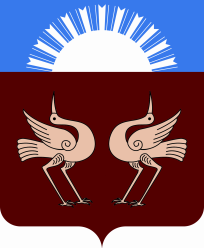 Республика БашкортостанСовет Сельского поселенияАрслановский сельсоветмуниципального районаБуздякский район452722, с. Старые БогадыУл.Центральная, 53/4Тел. 2 -91-83Башҡортостан РеспубликаhыБүздəк районымуниципаль районынынАрыслан ауыл Советыауыл билəмəhе Советы452722, Иске Богазы ауылыҮҙәк урамы, 53/4Тел2-91-83Республика БашкортостанСовет Сельского поселенияАрслановский сельсоветмуниципального районаБуздякский район452722, с. Старые БогадыУл.Центральная, 53/4Тел. 2 -91-83Башҡортостан РеспубликаhыБүздəк районымуниципаль районынынАрыслан ауыл Советыауыл билəмəhе Советы452722, Иске Богазы ауылыҮҙәк урамы, 53/4Тел2-91-83Республика БашкортостанСовет Сельского поселенияАрслановский сельсоветмуниципального районаБуздякский район452722, с. Старые БогадыУл.Центральная, 53/4Тел. 2 -91-83Башҡортостан РеспубликаhыБүздəк районымуниципаль районынынАрыслан ауыл Советыауыл билəмəhе Советы452722, Иске Богазы ауылыҮҙәк урамы, 53/4Тел2-91-83Республика БашкортостанСовет Сельского поселенияАрслановский сельсоветмуниципального районаБуздякский район452722, с. Старые БогадыУл.Центральная, 53/4Тел. 2 -91-83Башҡортостан РеспубликаhыБүздəк районымуниципаль районынынАрыслан ауыл Советыауыл билəмəhе Советы452722, Иске Богазы ауылыҮҙәк урамы, 53/4Тел2-91-83Республика БашкортостанСовет Сельского поселенияАрслановский сельсоветмуниципального районаБуздякский район452722, с. Старые БогадыУл.Центральная, 53/4Тел. 2 -91-83Башҡортостан РеспубликаhыБүздəк районымуниципаль районынынАрыслан ауыл Советыауыл билəмəhе Советы452722, Иске Богазы ауылыҮҙәк урамы, 53/4Тел2-91-83Республика БашкортостанСовет Сельского поселенияАрслановский сельсоветмуниципального районаБуздякский район452722, с. Старые БогадыУл.Центральная, 53/4Тел. 2 -91-83Башҡортостан РеспубликаhыБүздəк районымуниципаль районынынАрыслан ауыл Советыауыл билəмəhе Советы452722, Иске Богазы ауылыҮҙәк урамы, 53/4Тел2-91-83Республика БашкортостанСовет Сельского поселенияАрслановский сельсоветмуниципального районаБуздякский район452722, с. Старые БогадыУл.Центральная, 53/4Тел. 2 -91-83Башҡортостан РеспубликаhыБүздəк районымуниципаль районынынАрыслан ауыл Советыауыл билəмəhе Советы452722, Иске Богазы ауылыҮҙәк урамы, 53/4Тел2-91-83Республика БашкортостанСовет Сельского поселенияАрслановский сельсоветмуниципального районаБуздякский район452722, с. Старые БогадыУл.Центральная, 53/4Тел. 2 -91-83Башҡортостан РеспубликаhыБүздəк районымуниципаль районынынАрыслан ауыл Советыауыл билəмəhе Советы452722, Иске Богазы ауылыҮҙәк урамы, 53/4Тел2-91-83Республика БашкортостанСовет Сельского поселенияАрслановский сельсоветмуниципального районаБуздякский район452722, с. Старые БогадыУл.Центральная, 53/4Тел. 2 -91-83Башҡортостан РеспубликаhыБүздəк районымуниципаль районынынАрыслан ауыл Советыауыл билəмəhе Советы452722, Иске Богазы ауылыҮҙәк урамы, 53/4Тел2-91-83Республика БашкортостанСовет Сельского поселенияАрслановский сельсоветмуниципального районаБуздякский район452722, с. Старые БогадыУл.Центральная, 53/4Тел. 2 -91-83Башҡортостан РеспубликаhыБүздəк районымуниципаль районынынАрыслан ауыл Советыауыл билəмəhе Советы452722, Иске Богазы ауылыҮҙәк урамы, 53/4Тел2-91-83Республика БашкортостанСовет Сельского поселенияАрслановский сельсоветмуниципального районаБуздякский район452722, с. Старые БогадыУл.Центральная, 53/4Тел. 2 -91-83Башҡортостан РеспубликаhыБүздəк районымуниципаль районынынАрыслан ауыл Советыауыл билəмəhе Советы452722, Иске Богазы ауылыҮҙәк урамы, 53/4Тел2-91-83Республика БашкортостанСовет Сельского поселенияАрслановский сельсоветмуниципального районаБуздякский район452722, с. Старые БогадыУл.Центральная, 53/4Тел. 2 -91-83Башҡортостан РеспубликаhыБүздəк районымуниципаль районынынАрыслан ауыл Советыауыл билəмəhе Советы452722, Иске Богазы ауылыҮҙәк урамы, 53/4Тел2-91-83Республика БашкортостанСовет Сельского поселенияАрслановский сельсоветмуниципального районаБуздякский район452722, с. Старые БогадыУл.Центральная, 53/4Тел. 2 -91-83Башҡортостан РеспубликаhыБүздəк районымуниципаль районынынАрыслан ауыл Советыауыл билəмəhе Советы452722, Иске Богазы ауылыҮҙәк урамы, 53/4Тел2-91-83Республика БашкортостанСовет Сельского поселенияАрслановский сельсоветмуниципального районаБуздякский район452722, с. Старые БогадыУл.Центральная, 53/4Тел. 2 -91-83Башҡортостан РеспубликаhыБүздəк районымуниципаль районынынАрыслан ауыл Советыауыл билəмəhе Советы452722, Иске Богазы ауылыҮҙәк урамы, 53/4Тел2-91-83Республика БашкортостанСовет Сельского поселенияАрслановский сельсоветмуниципального районаБуздякский район452722, с. Старые БогадыУл.Центральная, 53/4Тел. 2 -91-83Башҡортостан РеспубликаhыБүздəк районымуниципаль районынынАрыслан ауыл Советыауыл билəмəhе Советы452722, Иске Богазы ауылыҮҙәк урамы, 53/4Тел2-91-83Республика БашкортостанСовет Сельского поселенияАрслановский сельсоветмуниципального районаБуздякский район452722, с. Старые БогадыУл.Центральная, 53/4Тел. 2 -91-83